RICHMOND RECREATIONSWEATER PUMPKINSUPPLIES:-PUMPKIN REAL OR FAUX-YARN-GLUE OR HOT GLUE (ADULTS ONLY FOR HOT GLUE)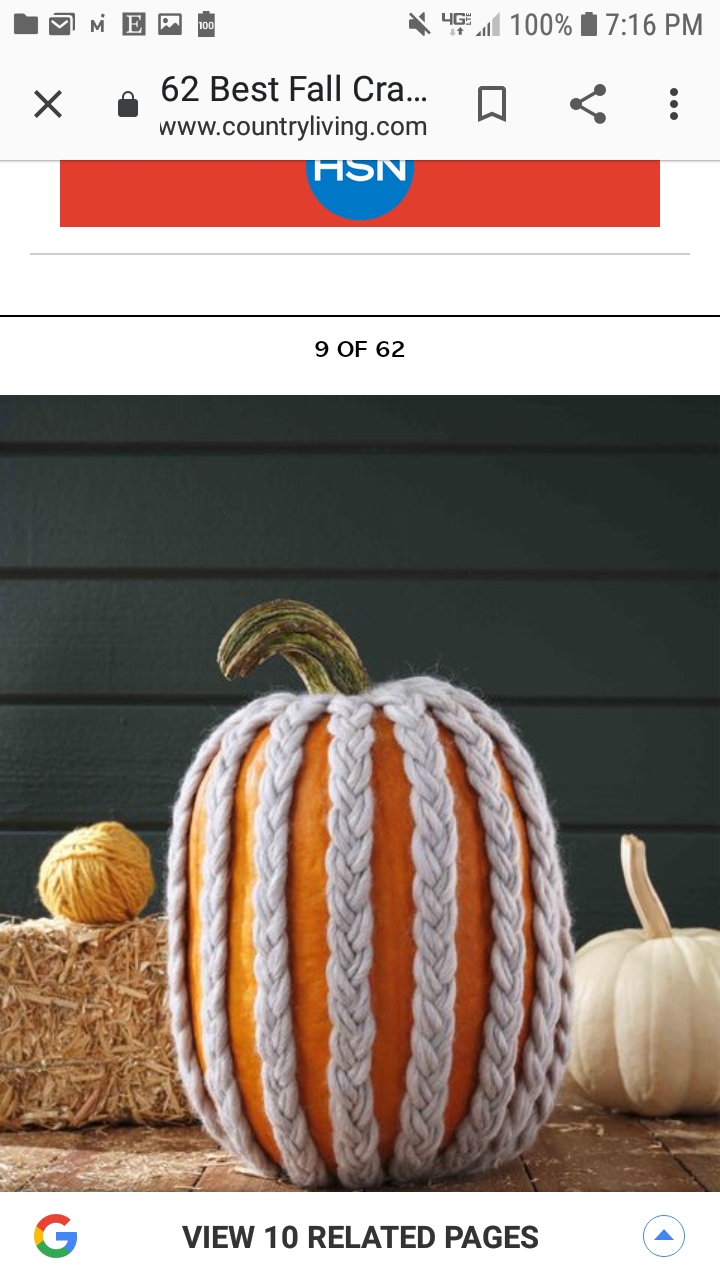 MORE DETAILED INSTRUCTIONS CAN BE FOUND AT:WWW.COUNTRYLIVING.COM